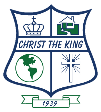 Library Syllabus Christ the King School Grades K-8Mrs. Amy Hall, LibrarianAHall@ckseattle.org; 206.226.5679A place where we celebrate our Panther Passion for Reading and Information! 

The mission of the CKS library and information literacy program is to ensure that students are effective users of ideas and information, with skills and experiences to develop a life-long love of reading and learning.Our Library provides students and teachers with access to works with a range of text complexity, including stories, drama, poetry, and literary nonfiction from a broad range of cultures and periods, and help to match the reader to text and task, taking into account reader variables such as motivation, knowledge, and experience, and task variables such as purpose and the task assigned. The library is open on Thursdays and Fridays during the school year. Every student from EEC5-8th grade visits the library for instruction time, lessons, browsing and reading one class period per week. In addition, students are invited to use the library during recess times on Thursdays and Fridays.The skills necessary to become information literate are introduced in the primary grades and built upon throughout middle school. Students will utilize the Library print collection which includes a variety of fiction and nonfiction items of varying reading and interest levels. Students will have access to technology in the library in the form of Internet connected Chrome books and iPads. Access to online database subscriptions will also be provided to students for use at school and at home.KindergartenUnits of Instruction (including but not limited to):1. Library Orientation and Book Care2. Library Organization: The Fiction Section3. Parts of a Book4. Literary Genres: Poetry5. Literary Genres: Nursery Rhymes (or other)6. Author StudyStudent Outcomes:Through this course, students will:1. Learn to properly care for library books.2. Navigate the Library’s fiction section, by learning the alphabetical organization of the books.3. Recognize the parts of a book, including author, illustrator, cover, spine, and dedication.4. Appreciate children’s literature by studying the life and works of a particular author or illustrator.5. Recognize the characteristics of different genres and read widely within these genres.Assessments and Assignments:1. Informal assessments will be utilized for some concepts. Students will be monitored as they put new skills to use, determining if the concepts learned have helped students to locate reading material and research sources.2. In-class assignments will be given to assess students’ mastery of some skills.Grade 1Units of Instruction (including but not limited to):1. Fiction vs. Nonfiction2. Literary Genres: Fairy Tales (or other)3. Literary Genres: Biographies4. Author Study5. Literary Genres: Poetry6. Story Elements (including characters, plot, setting)Student Outcomes:Through this course, students will:1. Recognize the characteristics of fiction and nonfiction texts and learn to differentiate between the two.2. Learn to recognize the characteristics of different genres and read widely within these genres.3. Appreciate children’s literature by studying the life and works of a particular author or illustrator.4. Learn the elements present in fiction stories and be able to apply this knowledge by recognizing the characters, plot, and setting in stories.Major Assessments and Assignments:1. Informal assessments will be utilized for some concepts. Students will be monitored as they put new skills to use, determining if the concepts learned have helped students to locate reading material and research sources.2. In-Class assignments will be given to assess students’ mastery of some skills.Grade 2Units of Instruction (including but not limited to):1. Library Orientation and Book/Technology Care2. The Dewey Decimal Classification System3. The Caldecott Award4. Parts of a Book5. Reference Sources (including the Dictionary and the Thesaurus)6. Literary Genres: Poetry7. Book reviewsStudent Outcomes:Through this course, students will:1. Locate books in the nonfiction section of the library by learning where to find topics by Dewey Decimal Classification number.2. Appreciate children’s literature by studying the Caldecott Award for best children’s book illustrations.3. Recognize and use the advanced parts of a book, including publisher, copyright date, table of contents, glossary, and index.4. Effectively use a dictionary and thesaurus, by learning their functions and how to navigate through them.5. Recognize the characteristics of different genres and read widely within these genres.Assessments and Assignments:1. Informal assessments will be utilized for some concepts. Students will be monitored as they put new skills to use, determining if the concepts learned have helped students to locate reading material and research sources.2. In-class and/or take-home assignments will be given to assess students’ mastery of some skills.Grade 3Units of Instruction (including but not limited to):1. Searching the Online Public Access Catalog (OPAC)2. Literary Genres: Mystery (or other)3. Extracting Information from Nonfiction Texts4. Literary Genres: Tall Tales (or other)5. Newbery Medal WinnersStudent Outcomes:Through this course, students will:1. Learn to search the Online Public Access Catalog (OPAC) by title, author, subject, and “anywhere” to find books and other materials in the school library and public library.2. Recognize the characteristics of different genres and read widely within these genres.3. Use the features of nonfiction texts to effectively locate needed information within them.4. Learn to use technology tools in presenting information.5. Appreciate children’s literature by studying the Newbery Medal winners.Assessments and Assignments:1. Informal assessments will be utilized for some concepts. Students will be monitored as they put new skills to use, determining if the concepts learned have helped students to locate reading material and research sources.2. In-class and/or take-home assignments will be given to assess students’ mastery of some skills.Grade 4Units of Instruction (including but not limited to):1. Generating Keywords2. Effective Search Strategies3. Fact vs. Opinion4. Website Evaluation5. Literary Genres: Fantasy (or other)6. Literary Genres: Realistic Fiction (or other)7. Reference Sources (including the Encyclopedia and the Atlas)8. Primary vs. Secondary SourcesStudent Outcomes:Through this course, students will:1. Search databases, Internet websites, and online encyclopedias effectively, using keywords and Boolean logic.2. Learn to distinguish between fact and opinion and learn which is preferable when conducting research.3. Evaluate Internet resources for accuracy and reliability.4. Learn to distinguish between primary and secondary sources and learn the appropriate uses for each in their research.5. Recognize the appropriate uses for an encyclopedia and an atlas and how to best utilize them for research.Assessments and Assignments:1. Informal assessments will be utilized for some concepts. Students will be monitored as they put new skills to use, determining if the concepts learned have helped students to locate reading material and research sources.2. In-class and/or take-home assignments will be given to assess students’ mastery of some skills.Grade 5Units of Instruction (including but not limited to):1. Literary Genres: Historical Fiction (or other)2. Databases3. Notetaking4. Plagiarism5. Literary Genres: Science Fiction (or other)6. Paraphrasing7. Bibliographies/Citations8. Internet Safety and Ethics Student Outcomes:Through this course, students will:1. Understand the value of databases, and learn how to effectively utilize them.2. Recognize plagiarism, understand the consequences, and learn how to avoid it.3. Rephrase content from other sources into their own research notes and learn to effectively organize these notes.4. Create a Works Cited page, including citations for books, websites, and database articles.5. Learn to respect the copyrights of text, images, and music found on the Internet, as well as to conduct themselves in an appropriate manner when interacting with others on the web.Assessments and Assignments:1. Informal assessments will be utilized for some concepts. Students will be monitored as they put new skills to use, determining if the concepts learned have helped students to locate reading material and research sources.2. In-class and/or take-home assignments will be given to assess students’ mastery of some skills.Grades 6-8Middle SchoolAll middle school students should bring the following to library:Pen or pencilFlash driveChrome bookBinder with a tab for libraryUnits of Instruction (including but not limited to):1. Orientation – Library Rules and Procedures2. Online Database Searching3. Works Cited4. Using Technology Tools for Assignments5. Internet safety and ethics6. Literary Genres: Classics (or other)7. Literary Genres: Graphic NovelsStudent Outcomes:Students will:1. Understand and be able to navigate and use Library for access to all print and digital resources according to established procedures, schedule, layout, and systems for assistance, including finding specific information needs within a particular source.2. Show an appreciation for literature by electing to read for pleasure and expressing an interest in various literary genres.3. Use or MLA format to create a Works Cited and/or Annotated Works Cited, and use in-text citations when required.4. Understand clear examples of plagiarism and employ strategies to avoid it.5. Access and use available technology effectively, including software programs as needed.Assessments and Assignments:1. Informal assessments will be utilized for some concepts. Students will be monitored as they put new skills to use, determining if the concepts learned have helped students to locate reading material and research sources.2. In-class and/or take-home assignments will be given to assess students’ mastery of some skills.